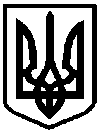 УКРАЇНАФОНТАНСЬКА СІЛЬСЬКА РАДАОДЕСЬКОГО РАЙОНУ ОДЕСЬКОЇ ОБЛАСТІРІШЕННЯП’ятдесят другої сесії Фонтанської сільської ради  VIII скликання№  2082 - VIII                                                             від 15  квітня 2024 рокуПро затвердження звіту про виконання «Програми протидії злочинності та посилення публічної безпеки на території Фонтанської сільської територіальної громади Одеського району Одеської області на 2022 -2024 роки» за 2023 рікВідповідно до пункту 8 Порядку розроблення, фінансування, моніторингу, реалізації цільових програм Фонтанської сільської ради Одеського району Одеської області та звітності про їх виконання, затвердженого рішенням сесії від 11.11.2022 року №966-VIII , щодо виконання «Програми протидії злочинності та посилення публічної безпеки на території Фонтанської сільської територіальної громади Одеського району Одеської області на 2022-2024 роки» за 2023 рік, затвердженої рішенням Фонтанської сільської ради від 27.05.2022 року № 440, та внесені відповідні зміни рішенням Фонтанської сільської ради від 28.12.2022 № 1101-VIII та №1576-VIII від 11.08.2023 року, керуючись пунктом а підпунктом 1 статті 27 Закону України «Про місцеве самоврядування в Україні», Фонтанська сільська рада Одеського району Одеської області,- ВИРІШИЛА:Затвердити Звіт про виконання «Програми протидії злочинності та посилення публічної безпеки на території Фонтанської сільської територіальної громади Одеського району Одеської області на 2022-2024 роки» за 2023 рік, затвердженої рішенням Фонтанської сільської ради від 27.05.2022 року № 440, та внесені відповідні зміни рішенням Фонтанської сільської ради від 28.12.2022 № 1101-VIII та  №1576-VIII від 11.08.2023 року, додається додаток №1 до рішення.2. Контроль за виконанням цього рішення покласти на постійну комісію з питань фінансів, бюджету , планування соціально- економічного розвитку, інвестицій та міжнародного співробітництва .Сільський голова						Наталія КРУПИЦЯДодаток №1 до рішення сесії Фонтанської сільської ради VIII   скликання                                                                                                                                                                                                                 №  2082-VIII        від  15.04.2024 ЗВІТпро результати виконання_________ «Програма протидії злочинності та посилення публічної безпеки на території Фонтанської сільської територіальної громади Одеського району Одеської області на 2022 -2024 роки» __за 2023 рік__назва  цільової програми у звітному періодіДата і номер рішення сільської ради, яким затверджено Програму та зміни до неї__ затверджено рішенням виконавчого комітету від 27.05.2022 року № 440_; внесені зміни 28.12.2022 № 1101-VIII та №1576-VIII від 11.08.2023 року __Відповідальний виконавець Програми _Управління фінансів Фонтанської сільської ради Одеської області,_______ СПД №1 ВП №4 ОРУП №2 ГУНП в Одеській області ___________________________________________________Термін реалізації Програми  ___2023 рік_________________________________________________________________Виконання заходів ПрограмиВиконання результативних показників Програми (заповнюється при підготовці річного та заключного звіту про виконання програми)Оцінка ефективності виконання програми та пропозиції щодо подальшої реалізації програми (здійснюється при підготовці річного та заключного звіту).Програма протидії злочинності та посилення публічної безпеки на території Фонтанської сільської територіальної громади Одеського району Одеської області на 2022-2024 рокт   - це ряд практичних і організаційних заходів, спрямованих на забезпечення особистої безпеки громадян, захист їх прав, свобод і законних інтересів, запобігання правопорушенням та їх припинення, зміцнення законності та правопорядку.      Програма розроблена відповідно до Указу Президента України від 24.02.2022 року № 64/2022 «Про введення воєнного стану в Україні», Закону України «Про основи національного супротиву», Указу Президента України від 19.07.2005р. № 1119/2005 «Про заходи щодо забезпечення особистої безпеки громадян та протидії злочинності», Указу Президента України від 15.12.2006 № 1087/2006 «Про заходи щодо зміцнення правопорядку і посилення взаємодії місцевих органів виконавчої влади та правоохоронних органів», Указу Президента України від 05.10.2011. № 964/2011 «Про першочергові заходи з реалізації Закону України «Про засади запобігання і протидії корупції», Указу Президента України від 16.06.2015 № 341/2015 «Про рішення Ради національної безпеки і оборони України від 6 травня 2015 року «Про заходи щодо посилення боротьби зі злочинністю в Україні», Закону України «Про Національну поліцію» від 02.07.2015 року, Закону України « Про боротьбу з тероризмом».	Програма є ефективною щодо досягнення максимального ефекту в забезпеченні національної безпект, боротьби з тероризмом та забезпечення безпеки мешканців територіального громади . Програма розроблена на основі кардинальної трансформації критеріїв оцінки роботи правоохоронних органів - враховує необхідність вирішення актуальних завдань забезпечення публічної безпеки і порядку, охорони прав і свобод людини, інтересів суспільства і держави, протидії злочинності, та спрямована на досягнення якісного правоохоронного сервісу, відповідно до вимог суспільства, зміцнення технічної та ресурсної бази цієї роботиНачальник управління фінансів										Алла ДІХТЯР№ п\пПріоритетні завданняЗміст заходівТермін виконанняВиконавціРічний обсяг фінансування (тис. грн.)Річний обсяг фінансування (тис. грн.)Річний обсяг фінансування (тис. грн.)Річний обсяг фінансування (тис. грн.)Фактично профінансовано у звітному періоді (тис. грн)Фактично профінансовано у звітному періоді (тис. грн)Фактично профінансовано у звітному періоді (тис. грн)Фактично профінансовано у звітному періоді (тис. грн)Відсоток виконання заходу,%Відсоток виконання заходу,%Інформація про виконання або причини невиконанняІнформація про виконання або причини невиконання№ п\пПріоритетні завданняЗміст заходівТермін виконанняВиконавці202220222023202320222022Відсоток виконання заходу,%Відсоток виконання заходу,%Інформація про виконання або причини невиконанняІнформація про виконання або причини невиконанняСПД №1 ВП №4 ОРУП№2 ГУНП в Одеській областіСПД №1 ВП №4 ОРУП№2 ГУНП в Одеській областіСПД №1 ВП №4 ОРУП№2 ГУНП в Одеській областіСПД №1 ВП №4 ОРУП№2 ГУНП в Одеській областіСПД №1 ВП №4 ОРУП№2 ГУНП в Одеській областіСПД №1 ВП №4 ОРУП№2 ГУНП в Одеській областіСПД №1 ВП №4 ОРУП№2 ГУНП в Одеській областіСПД №1 ВП №4 ОРУП№2 ГУНП в Одеській областіСПД №1 ВП №4 ОРУП№2 ГУНП в Одеській областіСПД №1 ВП №4 ОРУП№2 ГУНП в Одеській областіСПД №1 ВП №4 ОРУП№2 ГУНП в Одеській областіСПД №1 ВП №4 ОРУП№2 ГУНП в Одеській областіСПД №1 ВП №4 ОРУП№2 ГУНП в Одеській областіСПД №1 ВП №4 ОРУП№2 ГУНП в Одеській областіСПД №1 ВП №4 ОРУП№2 ГУНП в Одеській областіСПД №1 ВП №4 ОРУП№2 ГУНП в Одеській областіСПД №1 ВП №4 ОРУП№2 ГУНП в Одеській областіСПД №1 ВП №4 ОРУП№2 ГУНП в Одеській областіСПД №1 ВП №4 ОРУП№2 ГУНП в Одеській областіЗдійснення заходів з національної безпеки і оборони , відсічі і стримування збройної агресії , виконання функцій  забезпечення  правового режиму в умовах  воєнного стану , в тому числі по охороні об’єктів критичної інфраструктури, публічної безпеки  і порядку на території громадипоточний ремонт адміністративних приміщень СПД №1 ВП №4 ОРУП№2 ГУНП в Одеській області , яке розташоване за адресою Одеська область, Одеський район смт Чорноморське , вул. Гвардійська , буд 402023Управління фінансів Фонтанської сільської ради Одеської області Одеського району600600599,9599,9100100Здійснено поточний ремонт адміністративних приміщень СПД №1 ВП №4 ОРУП№2 ГУНП в Одеській області , яке розташоване за адресом Одеська область, Одеський район смт Чорноморське , вул. Гвардійська , буд 40 ( залишок коштів повернуто на рахунок сільської ради)Здійснено поточний ремонт адміністративних приміщень СПД №1 ВП №4 ОРУП№2 ГУНП в Одеській області , яке розташоване за адресом Одеська область, Одеський район смт Чорноморське , вул. Гвардійська , буд 40 ( залишок коштів повернуто на рахунок сільської ради)Управління Служби безпеки України в Одеській області.Управління Служби безпеки України в Одеській області.Управління Служби безпеки України в Одеській області.Управління Служби безпеки України в Одеській області.Управління Служби безпеки України в Одеській області.Управління Служби безпеки України в Одеській області.Управління Служби безпеки України в Одеській області.Управління Служби безпеки України в Одеській області.Управління Служби безпеки України в Одеській області.Управління Служби безпеки України в Одеській області.Управління Служби безпеки України в Одеській області.Управління Служби безпеки України в Одеській області.Управління Служби безпеки України в Одеській області.Управління Служби безпеки України в Одеській області.Управління Служби безпеки України в Одеській області.Управління Служби безпеки України в Одеській області.Управління Служби безпеки України в Одеській області.Управління Служби безпеки України в Одеській області.Здійснення заходів з національної безпеки і оборони , відсічі і стримування збройної агресії , виконання функцій  забезпечення  правового режиму в умовах  воєнного стану , в тому числі по охороні об’єктів критичної інфраструктури, публічної безпеки  і порядку на території громадиСприяння забезпеченню паливно-мастильними матеріалами2022Управління фінансів Фонтанської сільської ради Одеської області Одеського району300300300300100100Придбання паливно мастильних матеріалів для забезпечення безперебійної роботи установиПридбання паливно мастильних матеріалів для забезпечення безперебійної роботи установиВСЬОГОВСЬОГОВСЬОГОВСЬОГОВСЬОГОВСЬОГО300300600600300300599,9599,9100100№ з\пНайменування показникаПланову значення показникаФактичне виконання показникаПричини невиконанняЩо зроблено для виправленняСПД №1 ВП №4 ОРУП №2 ГУНП в Одеській областіЗдійснено поточний ремонт адміністративних приміщень СПД №1 ВП №4 ОРУП№2 ГУНП в Одеській області , яке розташоване за адресою Одеська область, Одеський район смт Чорноморське , вул. Гвардійська , буд 40600599,9економіяУправління Служби безпеки України в Одеській області.Придбання паливно мастильних матеріалів для забезпечення безперебійної роботи установи300300всього900899,9